CDD saisonniers 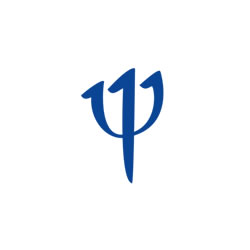 EMPLOYÉ·E DE RESTAURANT - CLUB MEDDescriptif du postePoste en CDD ou CDI, nourri / logé moyennant une participation financière au centre d’un village vacances en France,Vous évoluez dans un environnement multiculturel à l’ambiance unique.Le restaurant est un espace de plaisir pour nos clients. Intégrer l’équipe Restaurant du Club Med, c’est proposer un accueil personnalisé.Vous serez :Une personne efficace, capable de mettre en place et débarrasser 300 à 1000 couverts,Un·e conseiller·ère souriant·e et accueillant·e qui s’adapte à chaque demande de nos clients,Un·e gardien·ne qui veille à l’application et au respect des normes d’hygiène et de sécurité.Prérequis Être titulaire d’un CAP, BEP, BAC PRO, BTH ou BTS Hôtellerie / Restauration, Un minimum d’expérience dans la restauration est exigée, La pratique de l’anglais est souhaitée.Déroulé de la sessionPrésentation par l’entreprise des emplois proposés   Entretiens individuels.DEMI·E CHEF·FE DE PARTIE - CLUB MEDCDDDescriptif du posteIntégrer les cuisines du Club Med, c’est réaliser un service à l’assiette associant qualité, fraîcheur et volume, avec plus de 3 000 couverts en moyenne chaque jour, 1 000 recettes internationales, et un partenariat de plus de 15 ans avec l’Institut Paul Bocuse,CDD saisonnier de 3 à 8 mois, nourri / logé moyennant une participation financière, basé dans un Village Vacances en France, Vous serez :Un·e amoureux·se de bonne cuisine capable de préparer des plats chauds ou froids à tout moment de la journée,Un·e manageur·se prêt·e à accompagner et encadrer une équipe de deux cuisinier·ère·s minimum,Un oeil de lynx qui veille à ce que ses buffets soient toujours bien garnis et mis en valeur,Un·e artiste du service à l’assiette qui n’oublie jamais que le sourire est à volonté,Un·e gardien·ne qui veille sur le matériel, à l’application et au respect des normes d’hygiène et de sécurité.Prérequis Être disponible pour partir vivre en Village Vacances Club Med, Être titulaire d’un CAP, BEP ou Bac Pro Cuisine ou d’un BTS Hôtellerie option B, Une expérience en cuisine ainsi qu’en management d’équipe est exigée, Pratique de l’anglais appréciée.Déroulé de la session Présentation par l’entreprise des emplois proposés Entretiens individuels.COMMIS·E DE CUISINE - CLUB MEDCDD Descriptif du poste Poste en CDD saisonnier de 3 à 8 mois, nourri / logé moyennant une participation financière au centre d’un village vacances en France, Vous évoluez dans un environnement multiculturel à l’ambiance unique Intégrer les cuisines du Club Med c’est réaliser un service à l’assiette associant qualité, fraicheur et volume À ce titre, vous serez :Un·e amoureux·se de bonne cuisine capable de préparer des plats chauds ou froids à tout moment de la journée,Un œil de lynx qui vérifie que tout est bien en place dans l’assiette et que les buffets sont toujours garnis,Un·e artiste du service à l’assiette qui n’oublie jamais que le sourire est à volonté,Un·e gardien·ne qui veille sur le matériel, à l’application et au respect des normes d’hygiène et de sécurité.Prérequis Etre disponible pour partir vivre en Village Vacances Club Med, Etre titulaire d’un CAP, BEP, BAC PRO Cuisine (Parcours en alternance apprécié), Un minimum d’expérience dans la restauration est exigée, La pratique de l’Anglais est appréciée.Déroulé de la session Présentation par l’entreprise des emplois proposés      Entretiens individuels EMPLOYÉ·E ENTRETIEN DES CHAMBRES Descriptif du posteCDD saisonnier de 3 à 8 mois, nourri / logé moyennant une participation financière, basé dans un Village Vacances en France.Vous évoluez dans un environnement multiculturel à l’ambiance unique.Intégrer l’équipe Hébergement du Club Med, c’est rejoindre une équipe internationale et soudée venant des 4 coins du monde.Vous serez :Une personne efficace qui assure le ménage, qui entretient les chambres du Village, (300 à 1500 clients par semaine),Un·e perfectionniste qui change les draps, refait le lit et nettoie les moindres recoins des chambres avec attention,Une personnalité attentive, qui réapprovisionne les chambres en savons, shampoings, fleurs et confiseries,Un·e observateur·rice capable de détecter et signaler le moindre dysfonctionnement d’équipements ou les dégradations de mobilier.PrérequisÊtre disponible pour partir vivre en Village Vacances Club Med,Etre titulaire d’un CAP services hôteliers ou CAP maintenance, et hygiène des locaux,Un minimum d’expérience en hôtellerie ou collectivités (hôpitaux, maisons de retraite…) est souhaitée,La pratique conversationnelle de l’anglais est souhaitée.Déroulé de la sessionPrésentation par l’entreprise des emplois proposés    Entretiens individuels.